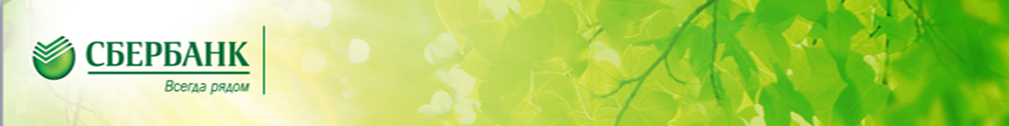 Для подключения автоплатежа Вам необходимо зайти в систему  «Сбербанк Онл@йн»Выбрать вкладку «Мои автоплатежи», затем «Подключить автоплатеж»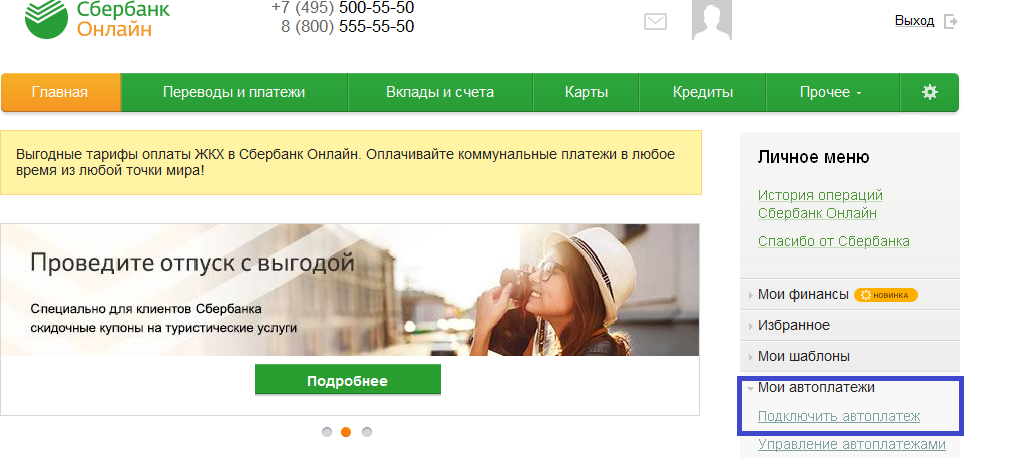 Вводим в поисковой строке «Фонд капитального ремонта»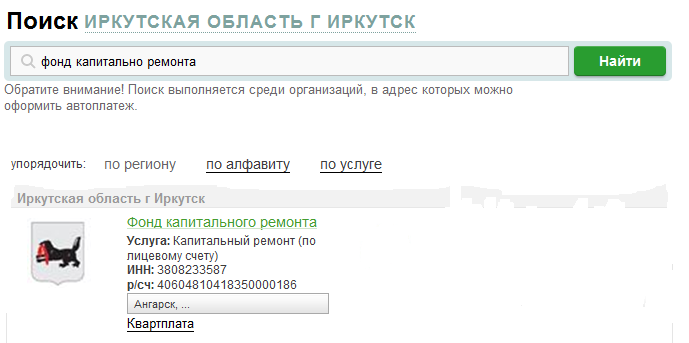 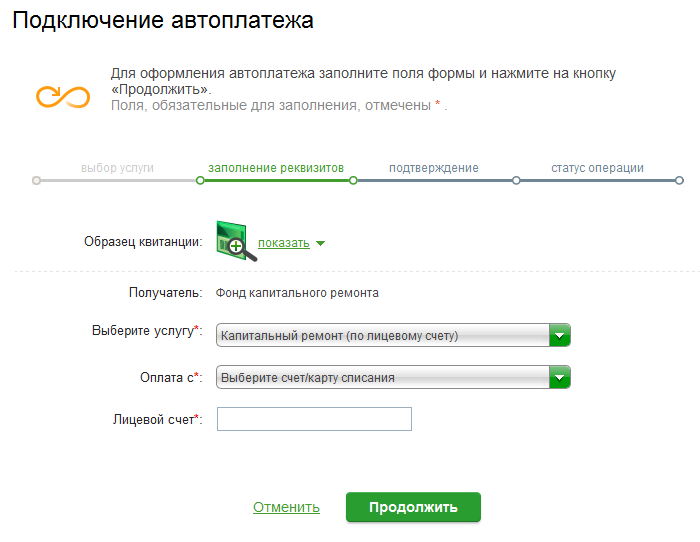 Вводим лицевой счет 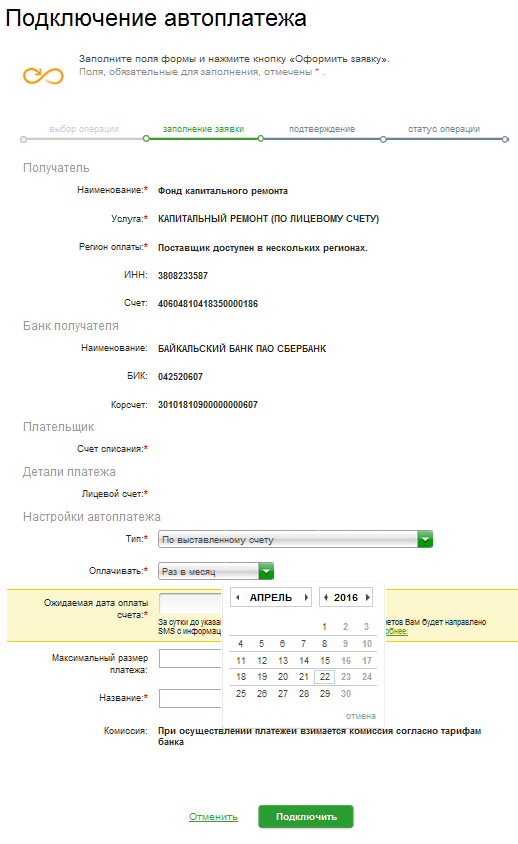 Выбираем дату платежа и сумму, подтверждаем